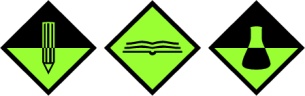 Gimnazija in srednja kemijska šola RušeŠolska ulica 162342 RušeRuše, 28.5.2018CENE UČBENIŠKEGA SKLADA PO LETNIKIH TER CENE DELOVNIH ZVEZKOV IN GRADIVA, KI GA POTREBUJEJO DIJAKI PO IZBORU STROKOVNIH AKTIVOV za šolsko leto 2018/2019UČBENIŠKI SKLADSEZNAM UČBENIKOVV ŠOLSKEM LETU 2018/2019Program: farmacevtski tehnikLetnik: 1Seznam učbenikov, ki si jih lahko izposodite preko učbeniškega sklada. Cena kompleta 33,40 eurSEZNAM UČBENIKOVV ŠOLSKEM LETU 2018/2019Program: farmacevtski tehnikLetnik: 2Seznam učbenikov, ki si jih lahko izposodite preko učbeniškega skladaCena kompleta 30,60 eurSEZNAM UČBENIKOVV ŠOLSKEM LETU 2018/2019Program: farmacevtski tehnikLetnik: 3Seznam učbenikov, ki si jih lahko izposodite preko učbeniškega skladaCena kompleta 30,10 eurSEZNAM UČBENIKOVV ŠOLSKEM LETU 2018/2019Program: farmacevtski tehnikLetnik: 4Seznam učbenikov, ki si jih lahko izposodite preko učbeniškega skladaCena kompleta 8 eurSEZNAM UČBENIKOVV ŠOLSKEM LETU 2018/2019Program: kemijski tehnikLetnik: 1Seznam učbenikov, ki si jih lahko izposodite preko učbeniškega skladaCena kompleta 28,20 eurSEZNAM UČBENIKOVV ŠOLSKEM LETU 2018/2019Program: kemijski tehnikLetnik: 2Seznam učbenikov, ki si jih lahko izposodite preko učbeniškega skladaCena kompleta 24,60 eurSEZNAM UČBENIKOVV ŠOLSKEM LETU 2018/2019Program: kemijski tehnikLetnik: 3Seznam učbenikov, ki si jih lahko izposodite preko učbeniškega skladaCena kompleta 15,40 eurSEZNAM UČBENIKOVV ŠOLSKEM LETU 2018/2019Program: kemijski tehnikLetnik: 4Seznam učbenikov, ki si jih lahko izposodite preko učbeniškega skladaCena kompleta 14 eurSEZNAM UČBENIKOVV ŠOLSKEM LETU 2018/2019Program: gimnazijaLetnik: 1Seznam učbenikov, ki si jih lahko izposodite preko učbeniškega skladaCena kompleta 33,40 eurSEZNAM UČBENIKOVV ŠOLSKEM LETU 2018/2019Program: gimnazijaLetnik: 2Seznam učbenikov, ki si jih lahko izposodite preko učbeniškega skladaCena kompleta 29,50 eurSEZNAM UČBENIKOVV ŠOLSKEM LETU 2018/2019Program: gimnazijaLetnik: 3Seznam učbenikov, ki si jih lahko izposodite preko učbeniškega skladaCena kompleta 31,80 eurSEZNAM UČBENIKOVV ŠOLSKEM LETU 2018/2019Program: gimnazijaLetnik: 4Seznam učbenikov, ki si jih lahko izposodite preko učbeniškega skladaCena kompleta 12,60 eurCena učbenikov, ki so stari do 5 let, znaša 1/3 nabavne cene novega učbenika. Za starejše učbenike obračunavamo izposojevalnino 2 EUR po kosu.Na dva obroka bo mogoče poravnati znesek, ki je višji od 25 eur.DELOVNI ZVEZKI IN KNJIGE, KI JIH DIJAKI KUPIJO SAMICena kompleta za dijake, ki imajo angleščino:  149 EUR                    Cena kompleta za dijake, ki imajo nemščino:  131, 60 EUR                    D. Berc Prah, T Slemenjak, S. perger: BARVE JEZIKA 1, samostojni delovni zvezek za slovenščino – jezik   19,50R. Brilej: ALFA, Linearna funkcija  16,90 R. Brilej: ALFA, Realna števila, 16,90U. Golob, S. Popit: GEOGRAFIJA, delovni zvezek  15,20 A. Smrdu: KEMIJO RAZUMEM, KEMIJO ZNAM 1, naloge iz kemije   13,40 A. Smrdu: KEMIJO RAZUMEM, KEMIJO ZNAM 2, naloge iz kemije    13,40  L. Soars, J. Soars: NEW HEADWAY, Intermediate, 4. izdaja, učbenik & iTutor + DVDROM    33,60 L. Soars, J. Soars: NEW HEADWAY, Intermediate, 4. izdaja, delovni zvezek   20,90 ALIH. Aufderstrasse et al.: THEMEN AKTUELL 1, učbenik + CD-ROM    19,10H. Bock, J. Müller: THEMEN AKTUELL 1, delovni zvezek   18,00 Cena kompleta: 127,23 EURD. Berc Prah, T Slemenjak, S. perger: BARVE JEZIKA 2, samostojni delovni zvezek za slovenščino-jezik   19,50R. Brilej: ALFA, Geometrijski liki in telesa  16,90 R. Brilej: ALFA, Potenčna in kvadratna funkcija   16,90 R. Brilej: ALFA, Geometrija v ravnini   16,90 R. Brilej: ALFA, Potence in koreni, funkcija in njene lastnosti    16,90 A. Smrdu: KEMIJO RAZUMEM, KEMIJO ZNAM 3, naloge iz kemije   18,50 N. Prijatelj: PRAKTIČNI POUK IZ FARMAKOGNOZIJE, botanični del, samostojni delovni zvezek  9,50 K. Vrhovnik: FARMACEVTSKA KEMIJA, delovni zvezek   12,13 Cena kompleta za dijake, ki imajo angleščino:  96,10 EUR                    Cena kompleta za dijake, ki imajo nemščino:  99,60 EURD. Berc Prah, T Slemenjak, S. perger: BARVE JEZIKA 3, samostojni delovni zvezek za slovenščino – jezik 19,50 R. Brilej: ALFA, Polinomi in racionalne funkcije   12,90 R. Brilej: ALFA, Eksponentna in logaritemska funkcija, kotne funkcije   16,90 M. Čerin: FARMACEVTSKA TEHNOLOGIJA, delovni zvezek   13,20L. Soars, J. Soars: NEW HEADWAY, Upper-Intermediate, 4. izdaja, učbenik & iTutor + DVD ROM   33,60 ALIH. Aufenderstrasse et al.: THEMEN AKTUELL 2, učbenik za nemščino   19,10H. Bock, J. Müller: THEMEN AKTUELL 2, delovni zvezek    18,00Cena kompleta: 53,60 EURR. Brilej, D. Ivanec: ALFA, Zaporedja,diferencialni račun   16,90 R. Brilej, B. Nikič: ALFA, Kombinatorika,verjetnostni račun    14,90 D. Kavka: MATEMATIKA ZA POKLICNO MATURO   15,80 N. Prijatelj: PRAKTIČNI POUK IZ FARMAKOGNOZIJE, kemijski del, samostojni delovni zvezek   6,00 IZBIRNI PREDMETIBIOLOGIJAD. Tome et al.: EVOLUCIJA, BIOTSKA PESTROST IN EKOLOGIJA, EKOLOGIJA,učbenik  16,30 M. Tratnik, P. Stušek: EVOLUCIJA, BIOTSKA PESTROST IN EKOLOGIJA - EVOLUCIJA, učbenik   17,30 R. Komel: GENETIKA, Od dvojne vijačnice do kloniranja  16,25 Biologija: Zbirka maturitetnih nalog z rešitvami 2005–2010    14,71KEMIJAA. Smrdu: KEMIJO RAZUMEM, ZA MATURO ZNAM, naloge iz kemije za pripravo na maturo    18,50Cena kompleta za dijake, ki imajo angleščino:  153,30 EUR                    Cena kompleta za dijake, ki imajo nemščino:  135,90 EURD. Berc Prah, T Slemenjak, S. perger: BARVE JEZIKA 1, samostojni delovni zvezek za slovenščino – jezik   19,50R. Brilej: ALFA, Linearna funkcija  16,90 R. Brilej: ALFA, Realna števila, 16,90 U. Golob, S. Popit: GEOGRAFIJA, delovni zvezek  15,20 A. Smrdu: KEMIJO RAZUMEM, KEMIJO ZNAM 1, naloge iz kemije   13,40 A. Smrdu: Kemijo razumem, izračunati znam: Naloge za sklop Kemijsko računstvo 16,90L. Soars, J. Soars: NEW HEADWAY, Intermediate, 4. izdaja, učbenik & iTutor + DVDROM    33,60 L. Soars, J. Soars: NEW HEADWAY, Intermediate, 4. izdaja, delovni zvezek   20,90 ALIH. Aufderstrasse et al.: THEMEN AKTUELL 1, učbenik + CD-ROM    19,10 H. Bock, J. Müller: THEMEN AKTUELL 1, delovni zvezek   18,00Cena kompleta: 105,10 EURD. Berc Prah, T Slemenjak, S. perger: BARVE JEZIKA 2, samostojni delovni zvezek za slovenščino-jezik   19,50R. Brilej: ALFA, Geometrijski liki in telesa  16,90 R. Brilej: ALFA, Potenčna in kvadratna funkcija   16,90 R. Brilej: ALFA, Geometrija v ravnini   16,90 R. Brilej: ALFA, Potence in koreni, funkcija in njene lastnosti    16,90 A. Smrdu: KEMIJO RAZUMEM, KEMIJO ZNAM 2, naloge iz kemije    13,40  PRAKTIČNI POUK 2, delovni zvezek za praktični pouk v 2. letniku srednjega kemijskega strokovnega izobraževanja    4,60Cena kompleta za dijake, ki imajo angleščino:  101,10 EUR                    Cena kompleta za dijake, ki imajo nemščino:  104,60 EURD. Berc Prah, T Slemenjak, S. Perger: BARVE JEZIKA 2, samostojni delovni zvezek za slovenščino-jezik 19,50   R. Brilej: ALFA, Polinomi in racionalne funkcije   12,90 R. Brilej: ALFA, Eksponentna in logaritemska funkcija, kotne funkcije   16,90 A. Smrdu: KEMIJO RAZUMEM, KEMIJO ZNAM 3, naloge iz kemije   18,50 L. Soars, J. Soars: NEW HEADWAY, Upper-Intermediate, 4. izdaja, učbenik + DVD ROM   33,60 ALIH. Aufenderstrasse et al.: THEMEN AKTUELL 2, učbenik za nemščino   19,10 H. Bock, J. Müller: THEMEN AKTUELL 2, delovni zvezek    18,00Cena kompleta: 47,60 EURR. Brilej, D. Ivanec: ALFA, Zaporedja, diferencialni račun   16,90 R. Brilej, B. Nikič: ALFA, Kombinatorika,verjetnostni račun    14,90 D. Kavka: MATEMATIKA ZA POKLICNO MATURO   15,80 ANGLEŠČINA 1. TUJ JEZIK:  170,20 EUR                    D. Berc Prah, T Slemenjak, S. perger: BARVE JEZIKA 1, samostojni delovni zvezek za slovenščino-jezik   19,50R. Brilej: OMEGA 1, Linearna funkcija, geometrija v ravnini, zbirka nalog za matematiko   16,90 R. Brilej, D. Ivanec: OMEGA 1, Realna števila, zbirka nalog za matematiko   16,90 J. Senegačnik, B. Drobnjak: OBČA GEOGRAFIJA ZA 1. LETNIK,delovni zvezek     11,90 A. Smrdu: KEMIJO RAZUMEM, KEMIJO ZNAM 1, naloge iz kemije   13,40 1. TUJ JEZIK ANGLEŠČINAL. Soars, J. Soars: NEW HEADWAY, Intermediate, 4. izdaja, učbenik & iTutor + DVDROM    33,60 L. Soars, J. Soars: NEW HEADWAY, Intermediate, 4. izdaja, delovni zvezek   20,90 2. TUJ JEZIK NEMŠČINAH. Aufderstrasse et al.: THEMEN AKTUELL 1, učbenik + CD-ROM    19,10H. Bock, J. Müller: THEMEN AKTUELL 1, delovni zvezek    18,00 Cena kompleta:  78,60 EUR                    D. Berc Prah, T. Slemenjak, S. Perger: BARVE JEZIKA 2, samostojni delovni zvezek za slovenščino-jezik   19,50R. Brilej et al.: OMEGA 2, Elementarne funkcije, kompleksna števila, zbirka nalog za matematiko    16,90 R. Brilej et al.: OMEGA 2, Vektorji, potence in koreni, funkcija in njene lastnosti, zbirka nalog   16,90A. Smrdu: KEMIJO RAZUMEM, KEMIJO ZNAM 2, naloge iz kemije    13,40  J. Senegačnik: SVET, delovni zvezek    11,90 ANGLEŠČINA 1. TUJ JEZIK:  168,71 EUR                    D. Berc Prah, T. Slemenjak, S. Perger: BARVE JEZIKA 3, samostojni delovni zvezek za slovenščino-jezik 19,50 R. Brilej et al.: OMEGA 3, Ploščine, površine in prostornine, kotne funkcije, zbirka nalog za matematiko    16,90 R. Brilej et al.: OMEGA 3, Polinomi in racionalne funkcije, stožnice, zbirka nalog za matematiko      16,90 J. Senegačnik, I. Lipovšek, M. Pak: EVROPA, delovni zvezek     11,50 A. Smrdu: KEMIJO RAZUMEM, KEMIJO ZNAM 3, naloge iz kemije   18,50 1. TUJ JEZIK ANGLEŠČINAL. Soars, J. Soars: NEW HEADWAY, Upper-Intermediate, 4. izdaja, učbenik & iTutor + DVDROM   33,60 Angleščina, bralno razumevanje ter poznavanje in raba jezika, 2003-2010      14,71 2. TUJ JEZIK NEMŠČINAH. Aufenderstrasse et al.: THEMEN AKTUELL 2, učbenik za nemščino   19,10H. Bock, J. Müller: THEMEN AKTUELL 2, delovni zvezek    18,00 ANGLEŠČINA 1. TUJ JEZIK:  74,60 EUR                    R. Brilej, B. Nikič, R. Seljak: OMEGA 4, Kombinatorika, verjetnostni račun, statistika, zbirka nalog     16,90 R. Brilej, D. Ivanec, B. Kušar: OMEGA 4, Zaporedja, zveznost in limita funkcije, odvod, integral, zbirka   16,90 D. Kavka: MATEMATIKA ZA GIMNAZIJE, PRENOVLJENO, priprava na maturo - osnovna raven  19,50 O. Wilde: An Ideal Husband  15,90IZBIRNI PREDMETIBIOLOGIJAD. Tome et al.: EVOLUCIJA, BIOTSKA PESTROST IN EKOLOGIJA, EKOLOGIJA,učbenik  16,30 M. Tratnik, P. Stušek: EVOLUCIJA, BIOTSKA PESTROST IN EKOLOGIJA - EVOLUCIJA,učbenik   17,30 Biologija: Zbirka maturitetnih nalog z rešitvami 2005–2010    14,71KEMIJAA. Smrdu: KEMIJO RAZUMEM, ZA MATURO ZNAM, naloge iz kemije za pripravo na maturo    18,50GEOGRAFIJAJ. Senegačnik, B. Drobnjak: OBČA GEOGRAFIJA ZA 1. LETNIK     17,50 J. Senegačnik: SVET, učbenik za geografijo, PRENOVLJEN    17,50 J. Senegačnik, I. Lipovšek, M. Pak: EVROPA, učbenik     17,20 J. Senegačnik: SLOVENIJA 1, učbenik    16,50 J. Senegačnik: SLOVENIJA 2, učbenik    16,50 Pripravila:Mojca Oman, prof.Svet staršev soglaša s predloženim predlogom cenika učbeniškega sklada po letnikih ter cenika delovnih zvezkov in gradiv za šolsko leto 2018/2019 z dne 28. 5. 2018.							Ravnatelj GSKŠ Ruše:							Samo Robič, univ. dipl. inž. kem. teh.BERILO Umetnost besede 1. Učbenik za slovenščino - književnostPavlič: Učbenik Rovaš 1A. Smrdu: Kemija 1. Snov in spremembeA. Smrdu: Kemija 2. Snov in spremembeR. Kladnik: Gibanje in sila. Fizika za srednješolce 1N. Campbell: Biologija 1U. Golob: GeografijaS. Berzelak: Zgodovina 1 za tehniške in druge strokovne šoleJ. Drobne, P.Mohar: Vzgoja za zdravjeBERILO Umetnost besede 2. Učbenik za slovenščino - književnostD. Kavka et al.: Od piramid do kaosaA. Smrdu: Kemija 2. Snov in spremembe A. Smrdu: Kemija 3. Snov in spremembeS. Berzelak: Zgodovina 2 za tehniške in druge strokovne šoleR. Kladnik: Energija, toplota, nihanje in valovanje. Fizika za srednješolce 2R. Kladnik: Elektrika, magnetizem in atomi. Fizika za srednješolce 3M. Počkaj: Uvod v sociologijoA. Oražem Adamič: MikrobiologijaN. Prijatelj: Farmakognozija. Vsebine iz botanikeK. Vrhovnik: Farmacevtska kemijaBERILO Umetnost besede 3. Učbenik za slovenščino - književnostM. Rugelj et al.: Od logaritmov do vesoljaA. Smrdu: Kemija 3. Snov in spremembeM. Dolinar: Anatomija in fiziologija človekaA. Kompare et al: Uvod v psihologijoK. Vrhovnik: Oblikovanje zdravilN. Prijatelj: Farmakognozija. Rastlinske droge. UčbenikM. Bešter et. al: Na pragu besedila 4BERILO Umetnost besede 4. Učbenik za slovenščino - književnostJ. Šparovec et al.: Od ključavnice do integralaN. Prijatelj: Farmakognozija, Kemijska struktura naravnih spojin, učbenikN. Prijatelj: Socialna farmacijaBERILO Umetnost besede 1. Učbenik za slovenščino - književnostPavlič: Učbenik Rovaš 1A. Smrdu: Kemija 1. Snov in spremembeR. Kladnik: Gibanje in sila. Fizika za srednješolce 1N. Campbell: Biologija 1U. Golob: GeografijaS. Berzelak: Zgodovina 1 za tehniške in druge strokovne šoleBERILO Umetnost besede 2. Učbenik za slovenščino - književnostD. Kavka et al.: Od piramid do kaosaA. Smrdu: Kemija 2. Snov in spremembe S. Berzelak: Zgodovina 2 za tehniške in druge strokovne šoleR. Kladnik: Energija, toplota, nihanje in valovanje. Fizika za srednješolce 2R. Kladnik: Elektrika, magnetizem in atomi. Fizika za srednješolce 3E. Ignatewitz, prevod L. Čelik:  Kemijska tehnikaBERILO Umetnost besede 3. Učbenik za slovenščino - književnostM. Rugelj et al.: Od logaritmov do vesoljaA. Smrdu: Kemija 3. Snov in spremembeM. Počkaj: Uvod v sociologijoE. Ignatewitz, prevod L. Čelik:  Kemijska tehnikaJ. Sodja Božič: Računske naloge iz fizikalne kemijeJ. Sodja: Fizikalna kemijaM. Bešter et. al: Na pragu besedila 4BERILO Umetnost besede 4. Učbenik za slovenščino - književnostJ. Šparovec et al.: Od ključavnice do integralaJ. Sodja Božič: Računske naloge iz fizikalne kemijeJ. Sodja: Fizikalna kemijaA. Smrdu: Kemija 3. Snov in spremembeJ. Sodja Božič: Vaje iz instrumentalne analize, učbenikA. Kompare et al: Uvod v psihologijoBERILO Umetnost besede 1. Učbenik za slovenščino - književnostD. Kavka et al.: Linea novaA. Smrdu: Kemija 1. Snov in spremembeA. Mohorič: Fizika 1M. Dermastia: Kjer se življenje začneJ. Senegačnik: Obča geografijaV. Brodnik: Zgodovina 1BERILO Umetnost besede 2. Učbenik za slovenščino - književnostG. Pavlič et al.: Planum novumA. Smrdu: Kemija 2. Snov in spremembe A. Mohorič: Fizika 2D. Vodnik: Zgradba in delovanje organizmovJ. Senegačnik: SvetD. Mlacović: Zgodovina 2 M. Počkaj: Uvod v sociologijoBERILO Umetnost besede 3. Učbenik za slovenščino - književnostG. Pavlič et al: Spatium novumA. Smrdu: Kemija 3. Snov in spremembeJ. Senegačnik: EvropaJ. Cvirn: Zgodovina 3A. Kompare et al: Uvod v psihologijoD. Tome: Evolucija, biotska pestrost in ekologija. EKOLOGIJAEvolucija, biotska pestrost in ekologija. EVOLUCIJAA. Mohorič: Fizika 3M. Bešter et. al: Na pragu besedila 4BERILO Umetnost besede 4. Učbenik za slovenščino - književnostG. Pavlič et al.: Tempus novumA. Gabrič: Zgodovina 4FARMACEVTSKI TEHNIK 1. LETNIKFARMACEVTSKI TEHNIK 2. LETNIKFARMACEVTSKI TEHNIK 3. LETNIKFARMACEVTSKI TEHNIK 4. LETNIKKEMIJSKI TEHNIK 1. LETNIKKEMIJSKI TEHNIK 2. LETNIKKEMIJSKI TEHNIK 3. LETNIKKEMIJSKI TEHNIK 4. LETNIKGIMNAZIJA1. LETNIKGIMNAZIJA2. LETNIKGIMNAZIJA3. LETNIKGIMNAZIJA4. LETNIK